Présentation généraleLe Pôle d'enseignement supérieur en petite enfance de la Montérégie, mieux connu sous vocable Reconnaitre, est une initiative des établissements d’enseignement supérieur présents sur le territoire de la Montérégie. Il vise à répondre à des enjeux sociaux par l’enrichissement de programmes de formation, et ce, dans l’optique d’actualiser les compétences professionnelles des intervenantes et intervenants en milieux de garde, notamment. L’organisme est financé par le ministère de l’Enseignement supérieur (MES) à travers son programme de pôles régionaux. Ce programme vise l’amélioration de la concertation entre les établissements d’enseignement collégial publics et les établissements universitaires sur un même territoire. Il veut favoriser le déploiement d’actions régionales harmonisées comme réponse à des problématiques éducatives. Plus spécifiquement, la mission de Reconnaitre est d’animer des espaces de collaboration entre les sept (7) cégeps et les quatre (4) universités présents dans la région de la Montérégie. À travers le soutien à des projets concrets en innovation et développement, Reconnaitre contribuera au développement des compétences professionnelles dans le domaine de la petite enfance. Cela permettra, en conséquence, de renforcer l’adéquation entre la formation et l’emploi de ce secteur, principalement. Un ensemble de partenaires du milieu scolaire et extrascolaire est impliqué dans la poursuite de cette mission pour assurer la faisabilité et la cohérence des réalisations.Par ailleurs, dans cet appel de projets, Reconnaitre fait le choix de privilégier les projets terrain. Cette préférence est cohérente avec la culture des métiers liés à l’intervention éducative en milieux de garde et prend en considération les caractéristiques de la population étudiante à laquelle ces projets d’adressent.Objectifs auxquels répond cet appel de projetsObjectif principal :Déployer une action régionale interordres visant à offrir une réponse à l’enjeu de pénurie de personnel dans le domaine de la petite enfance.Objectifs spécifiques : Favoriser l’accessibilité des personnes, dont les nouveaux arrivants membres de minorités visibles et ethniques ainsi que les autochtones, aux études supérieures dans les programmes de formation du domaine de la petite enfance.Répondre à des besoins d’adéquation formation-emploi dans le domaine de la petite enfance en contexte de pénurie d’intervenantes et d’intervenants en milieux de garde.Favoriser le rapprochement des cégeps et des universités avec l’enseignement secondaire afin d’attirer les garçons dans les programmes d’études liés à la petite enfance.Sommaire du projetTitre du projet :Identification des personnes membres de l’équipe interordres (Indiquez la personne responsable du projet) Ajouter le nom de cases selon le nombre de personnes impliquées dans le projet en cliquant sur le signe + (Voir Annexe pour plus de détails)Identification des partenaires externes, le cas échéantAjouter le nom de cases selon le nombre de personnes impliquées dans le projet en cliquant sur le signe + (Voir Annexe pour plus de détails)Identification de l’établissement de l’ordre d’enseignement secondaire, le cas échéantAjouter le nom de cases selon le nombre de personnes impliquées dans le projet en cliquant sur le signe + (Voir Annexe pour plus de détails)Appréciation de la somme globale nécessaire pour la réalisation du projetMontant de la somme globale :Détail du projetDescription détaillée du projet État de situation et/ou problématique identifiée (300 mots max.)Objectifs poursuivis spécifiques au projet (100 mots max.)Approche et moyens utilisés (200 mots max.)Résultats anticipés (100 mots max.)Rôles et responsabilités des personnes impliquées (incluant les partenaires externes et les personnes de l’établissement secondaire le cas échéant) Ajouter le nom de cases selon le nombre de personnes impliquées dans le projet en cliquant sur le signe + (Voir Annexe pour plus de détails)Ajouter le nom de cases selon le nombre de personnes impliquées dans le projet en cliquant sur le signe + (Voir Annexe pour plus de détails)Ajouter le nom de cases selon le nombre de personnes impliquées dans le projet en cliquant sur le signe + (Voir Annexe pour plus de détails)Durée du projet et échéancier de réalisation (Tâches, ressources et répartition du temps) :Veuillez insérer une image de votre échéancier, effectuer un collage spécial ou insérer un objet (Voir Annexe pour plus de détails)Prévisions budgétaires du projet :Veuillez insérer une image de vos prévisions budgétaires, effectuer un collage spécial ou insérer un objet (Voir Annexe pour plus de détails)Approbation des directions des établissements concernées Direction des cégeps (direction des études)Ajouter le nom de cases selon le nombre de signataires en cliquant sur le signe + et insérer la signature (Voir Annexe pour plus de détails)Direction des universités (vice-rectorat aux études)Ajouter le nom de cases selon le nombre de signataires en cliquant sur le signe + et insérer la signature (Voir Annexe pour plus de détails)Direction des établissements secondairesAjouter le nom de cases selon le nombre de signataires en cliquant sur le signe + et insérer la signature (Voir Annexe pour plus de détails)Lettre d’intention du partenaire externe, le cas échéantVeuillez insérer une image de votre document, effectuer un collage spécial ou insérer un objet (Voir Annexe pour plus de détails)Informations utilesCalendrier de l’appel de projetsListe des établissements membresCégep Édouard-MontpetitCégep de GranbyCégep de Saint-HyacintheCégep Saint-Jean-sur-RichelieuCégep de Sorel-TracyCégep de ValleyfieldChamplain CollegeUniversité de MontréalUniversité de SherbrookeUniversité du Québec à MontréalUniversité du Québec à Trois-RivièresQuestionsPour toutes questions concernant le présent appel de projets, veuillez communiquer avec la direction de Reconnaitre : Marie-Claude Pineaultmarie-claude@reconnaitre.ca438-880-107080 boulevard Churchill, suite 114Greenfield Park, QcJ4V 0A9Déposer ce formulaire complété à l’adresse suivante : concours@reconnaitre.caAvant le 10 juin 2022, 16 hAnnexeIndications supplémentaires pour compléter le formulaire interactifSections concernées : Identification des personnes membres de l’équipe interordresIdentification des partenaires externes, le cas échéantRôles et responsabilités des personnes impliquées (incluant les partenaires externes, le cas échéant) Approbation des directions des établissements concernées Si plusieurs personnes et partenaires participent au projet, vous pouvez ajouter le nombre de cases souhaitées selon le nombre de personnes participantes. Pour ce faire, veuillez cliquer sur le signe + qui apparaît lorsque vous cliquez dans la case à compléter tel qu’illustré ci-dessous.Sections concernées : Durée du projet et échéancier de réalisation Prévisions budgétaires du projetLettre d’intention du partenaire externe, le cas échéantPour insérer une image de Tableau ou un Tableau vous avez plusieurs options : Insérer une image si votre document ou tableau est déjà une image, soit en format .jpgInsérer un objet si votre document est un Excel ou un Word (Cette méthode permettra de faire une insertion complète du document)Collage spécial si vous souhaitez insérer une section spécifique d’un document Excel ou Word (Cette méthode transformera votre tableau en image)Comment insérer une Image :Comment insérer un Objet :Comment faire un Collage spécial : 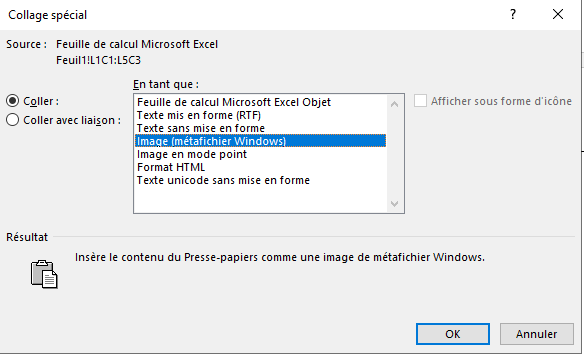 Section concernée : Approbation des directions des établissements concernées Vous pouvez insérer la signature du signataire de deux façons :Avec un certificatEn insérant une image de signature numérisée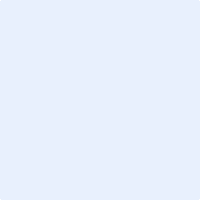 1Lancement de l’appel de projets7 novembre 20222Échéance pour le dépôt d’une demande24 février 2023, 16 h3Évaluation des projetsDu 27 février au 17 mars 2023 Annonce des projets acceptés21 et 22 mars 2023 4Communications avec les responsables des projets23 et 24 mars 2023 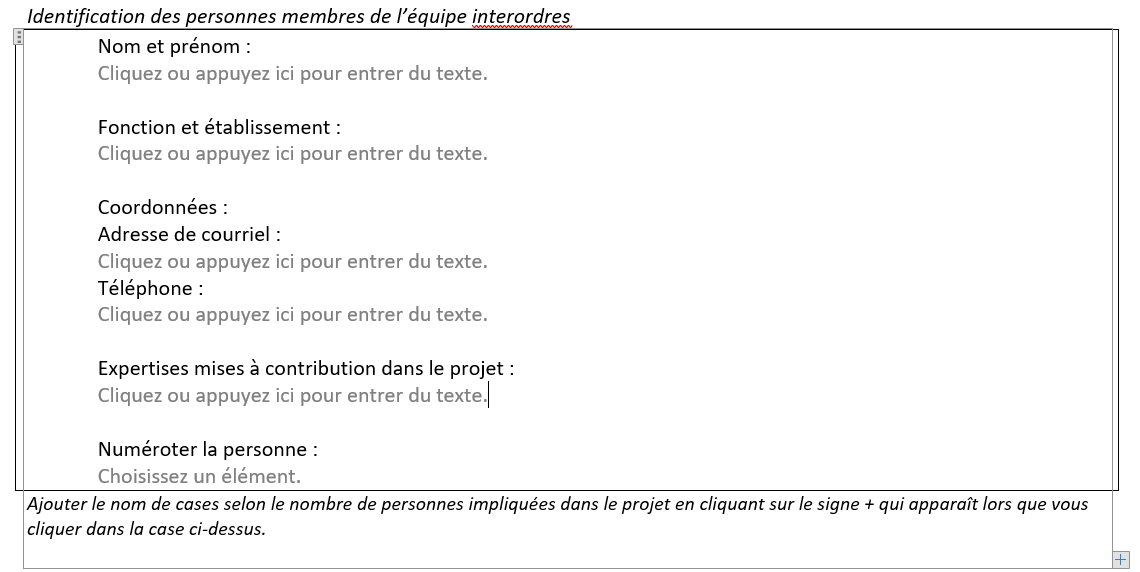 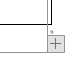 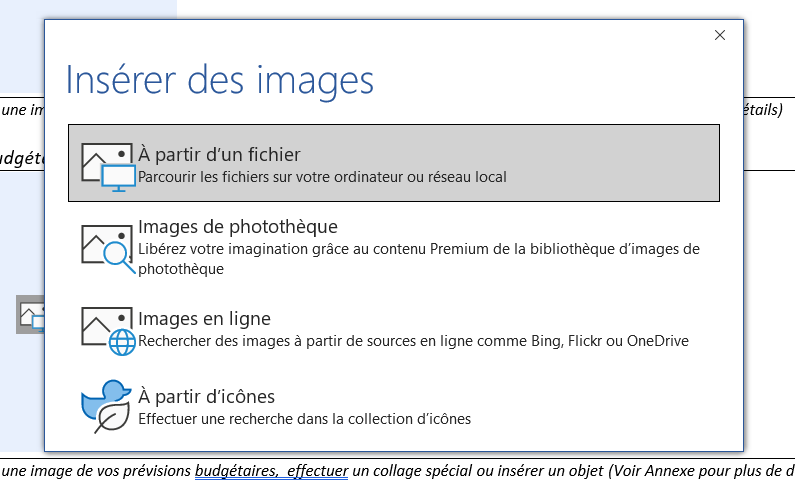 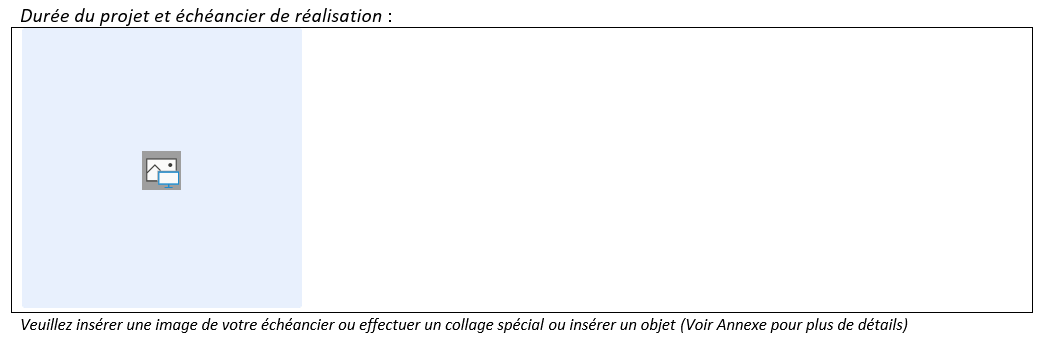 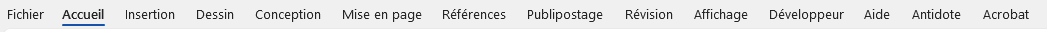 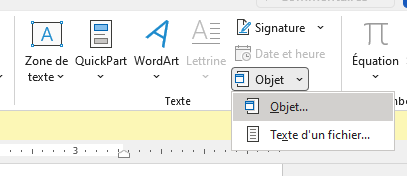 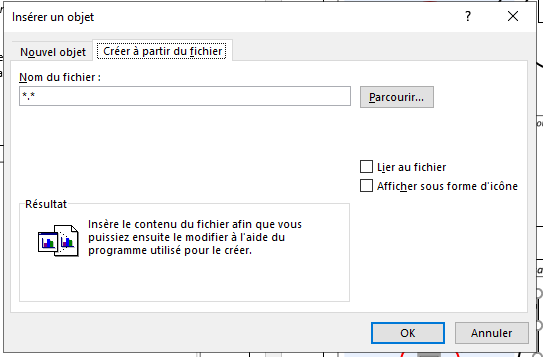 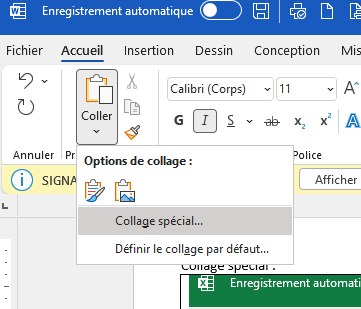 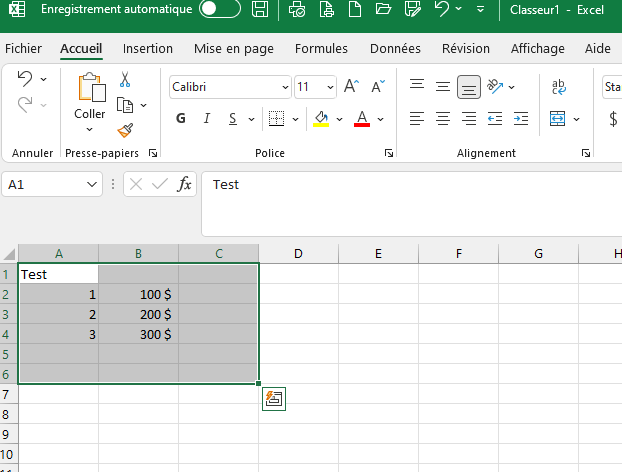 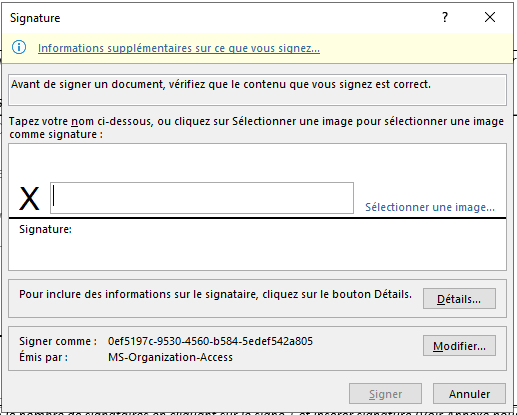 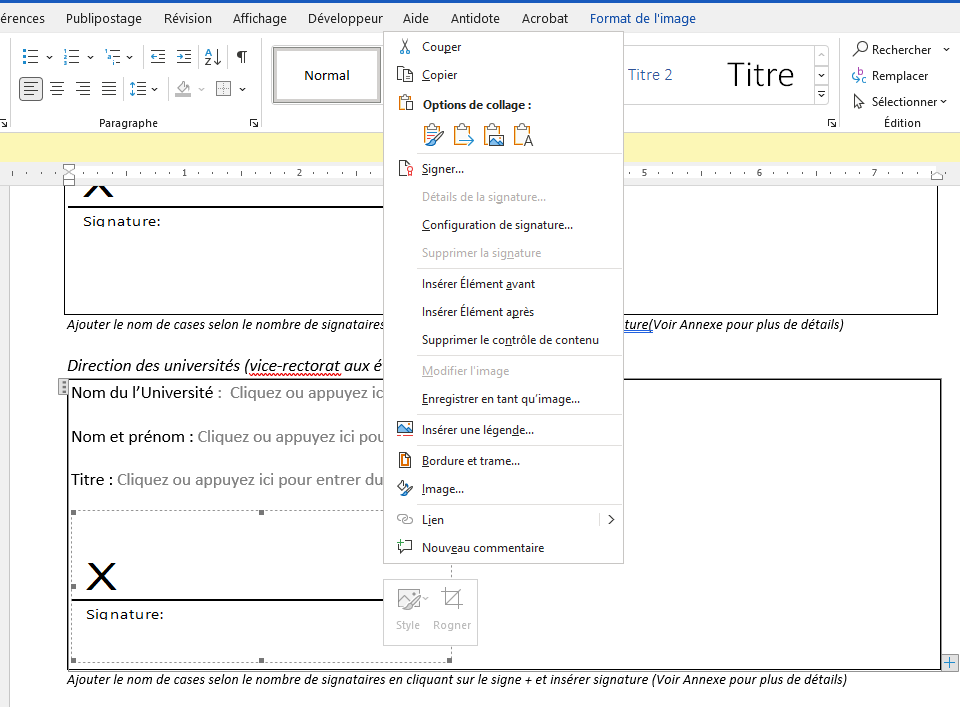 